Regionalny Ośrodek Polityki Społecznej w Zielonej Górze, Wydział Polityki Społecznej Propozycja zakupienia materiałów promocyjnych na w ramach kampanii „Stop Uzależnieniom” oraz konferencji dotyczącej przeciwdziałania narkomanii w 2018 r.. załącznik nr 1Regionalny Ośrodek Polityki Społecznej w Zielonej Górze – Wydział Polityki SpołecznejNadruk powinien być wykonany przez Wykonawcę, wcześniej zaakceptowany przez Zamawiającego.UWAGI :Zamawiający dopuszcza różnicę od podanych rozmiarów/ wymiarów do 3%.Wszystkie ww. pozycje powinny zbiorczo zostać opakowane w karton, na kartonie powinna się znaleźć informacja o rodzaju produktu i ilości sztuk oraz dostarczone do siedziby Zamawiającego.Koszty dostawy pokrywa Wykonawca.Nadruk powinien być wykonany przez Wykonawcę, po uprzednim zaakceptowaniu ostatecznej wizualizacji produktu przez Zamawiającego.Opakowanie : zbiorczo w opakowanie zabezpieczające przed uszkodzeniem, karton opisany nazwą produktu i ilością sztuk.Napis: czcionka – sansation bold.Lp.Nazwa asortymentuIlośćWymiar(+/- 3%)Szczegółowy opis asortymentuZdjęcie (wzór)Cena netto i   brutto1.Długopis plastikowyróżne kolory125 szt.137 x 11 x 11 mm35 szt.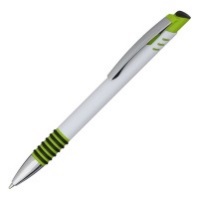 30 szt. 30 szt. 30 szt. 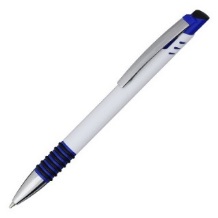 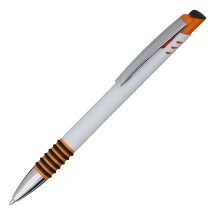 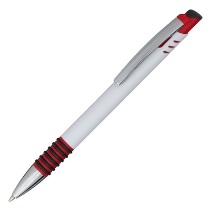 Cena za 125 szt.:…………… netto…………….brutto2. Ołówek200 szt.19,1 x 6 x 1,5 cmOłówekMateriał: drewnoKolor ołówka: czarny, różowyRozmiar : 19,1 x 6 x 1,5 cmRodzaj nadruku: monochromatyczny tampondruk 50 x 6 mm, jeden kolor białyLogotypy:Jedna strona:- ROPS w Zielonej Górze - „Lubuskie warte zachodu”hasło : „Stop uzależnieniom”Opakowanie: zbiorczo w opakowanie zabezpieczające przed uszkodzeniem, karton opisany nazwą produktu i ilością sztuk. Napis: czcionka – Sansation bold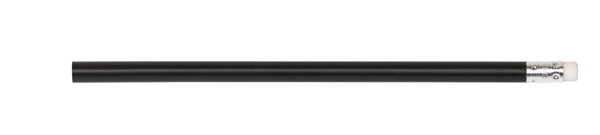 Cena za 200 szt.:…………… netto…………….brutto3.Torba bawełniana na zakupy200 szt.360 x 420 x 1 mm(bawełna 100g/m)Torba bawełniana na zakupy z krótkimi 
(23 cm) uszami:Kolor: biały (100szt), błękitny (100szt)Nadruk : monochromatyczny sitodruk – jeden kolor czarny.Logotypy na jednej stronie torby: -  ROPS w Zielonej Górze - „Lubuskie warte zachodu”Na dole torby :hasło : „Stop uzależnieniom”Opakowanie: zbiorczo w opakowanie zabezpieczające przed uszkodzeniem, karton opisany nazwą produktu i ilością sztuk. Napis: czcionka – Sansation bold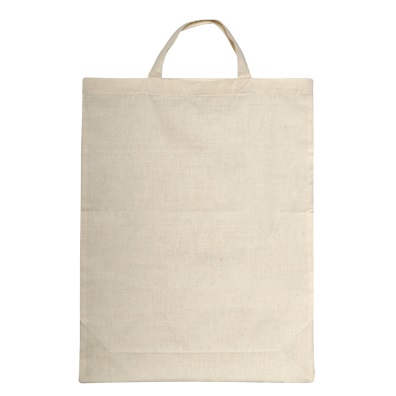 Cena za 200 szt.:…………… netto…………….brutto4.Breloki :150 szt.6,1 x 8,1 x 1,2cm"Touch pen "kciuk" z białą lampką 1 LED, brelok do kluczy"Materiał: ABS, stal Kolor:  niebieskiNadruk: monochromatyczny tampodruk – jeden kolor białyLogotypy: Jedna strona: - ROPS w Zielonej Górze, - „Lubuskie warte zachodu” hasło : „Stop uzależnieniom”Opakowanie: zbiorczo w opakowanie zabezpieczające przed uszkodzeniem, karton opisany nazwą produktu i ilością sztuk. Napis: czcionka – Sansation bold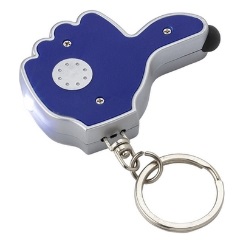 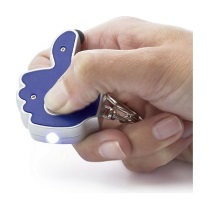 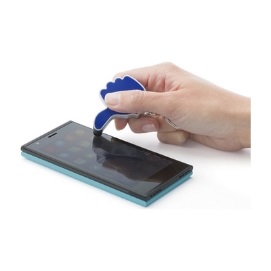 Cena za 150 szt.:…………… netto…………….brutto5.Światełka odblaskowa150 szt.12 x 5,5 x 1 cmŚwiatełka odblaskowe :Materiał : plastikKolor :  biały + czerwony + żółty (każde po 50 szt.)Nadruk : monochromatyczny tampodruk, jeden kolor czarnyLogotypy: Jedna strona: -  ROPS w Zielonej Górze, - „Lubuskie warte zachodu” - hasło : „Stop uzależnieniom”Opakowanie: zbiorczo w opakowanie zabezpieczające przed uszkodzeniem, karton opisany nazwą produktu i ilością sztuk. Napis: czcionka – Sansation bold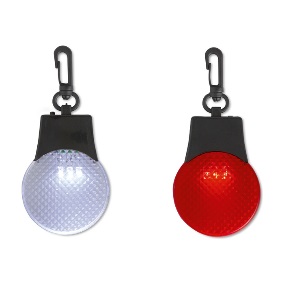 Cena za 150 szt.:…………… netto…………….brutto6.Wodoodporna apteczka10011 x 7x 2,9 cmWodoodporna apteczka:Materiał: Mixed.Całość zapakowana w plastikowe wodoszczelne pudełko.Kolor: przezroczysty czerwonyNadruk: monochromatyczny tampondruk jeden kolor -  białyLogotypy: Jedna strona: - ROPS w Zielonej Górze, - „Lubuskie warte zachodu” - hasło : „Stop uzależnieniom”Opakowanie: Podręczna apteczka pierwszej pomocy zawierająca 5 plastrów z opatrunkiem, 2 gaziki nasączone alkoholem, 2 wilgotne chusteczki, 1 kompres.Zbiorczo w opakowanie zabezpieczające przed uszkodzeniem, karton opisany nazwą produktu i ilością sztuk. Napis: czcionka – Sansation bold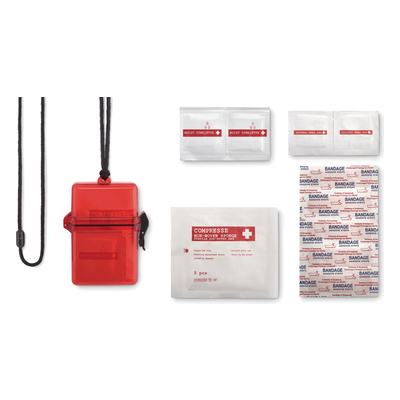 Cena za 100 szt.:…………… netto…………….brutto7.Notatnik100Format A5Notatnik klejony: format A5, ilość 50 kartek, 4+0 fullcolor (jednostronnie zadrukowany w pełnej kolorystyce) z nadrukiem logotypów- Jedna strona:- ROPS w Zielonej Górze - „Lubuskie warte zachodu”hasło : „Stop uzależnieniom”Materiał: papier matStopka: Regionalny Ośrodek Polityki Społecznej w Zielonej Górze – Wydział Polityki Społecznej; al. Niepodległosci 36, 65-042 Zielona Góra, tel. 68 323 18 80, fax. 68 352 39 54, www.polityka-spoleczna.lubuskie.plOpakowanie: zbiorczo w opakowanie zabezpieczające przed uszkodzeniem, karton opisany nazwą produktu i ilością sztuk. Napis: czcionka – Sansation bold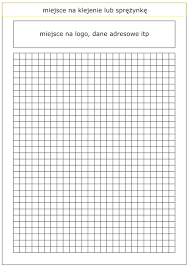 Cena za 100 szt.:…………… netto…………….brutto8.Kreda15014,2 x 2,5 x 14cmKredaMateriał: InneKolor: koloroweNadruk: monochromatyczny tampondruk jeden kolor czarnyLogotypy:Jedna strona: - ROPS w Zielonej Górze, - „Lubuskie warte zachodu” hasło : „Stop uzależnieniom”Opakowanie: zbiorczo w opakowanie zabezpieczające przed uszkodzeniem, karton opisany nazwą produktu i ilością sztuk. Napis: czcionka – Sansation bold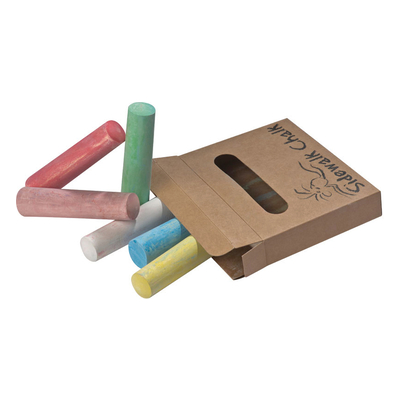 Cena za 150 szt.:…………… netto…………….brutto9.Stojak na szczoteczkę do zębów 1007,5 x 8 x 4cmStojak na szczoteczkę do zębów Materiał: drewnoKolor: zielonyNadruk: monochromatyczny tampondruk jeden kolor białyLogotypy:Jedna strona: - ROPS w Zielonej Górze, - „Lubuskie warte zachodu” hasło : „Stop uzależnieniom”Opakowanie: zbiorczo w opakowanie zabezpieczające przed uszkodzeniem, karton opisany nazwą produktu i ilością sztuk. Napis: czcionka – Sansation bold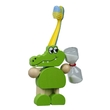 Cena za 100 szt.:…………… netto…………….brutto